中铁六局集团有限公司物资信息简报(2018-6期 总64期)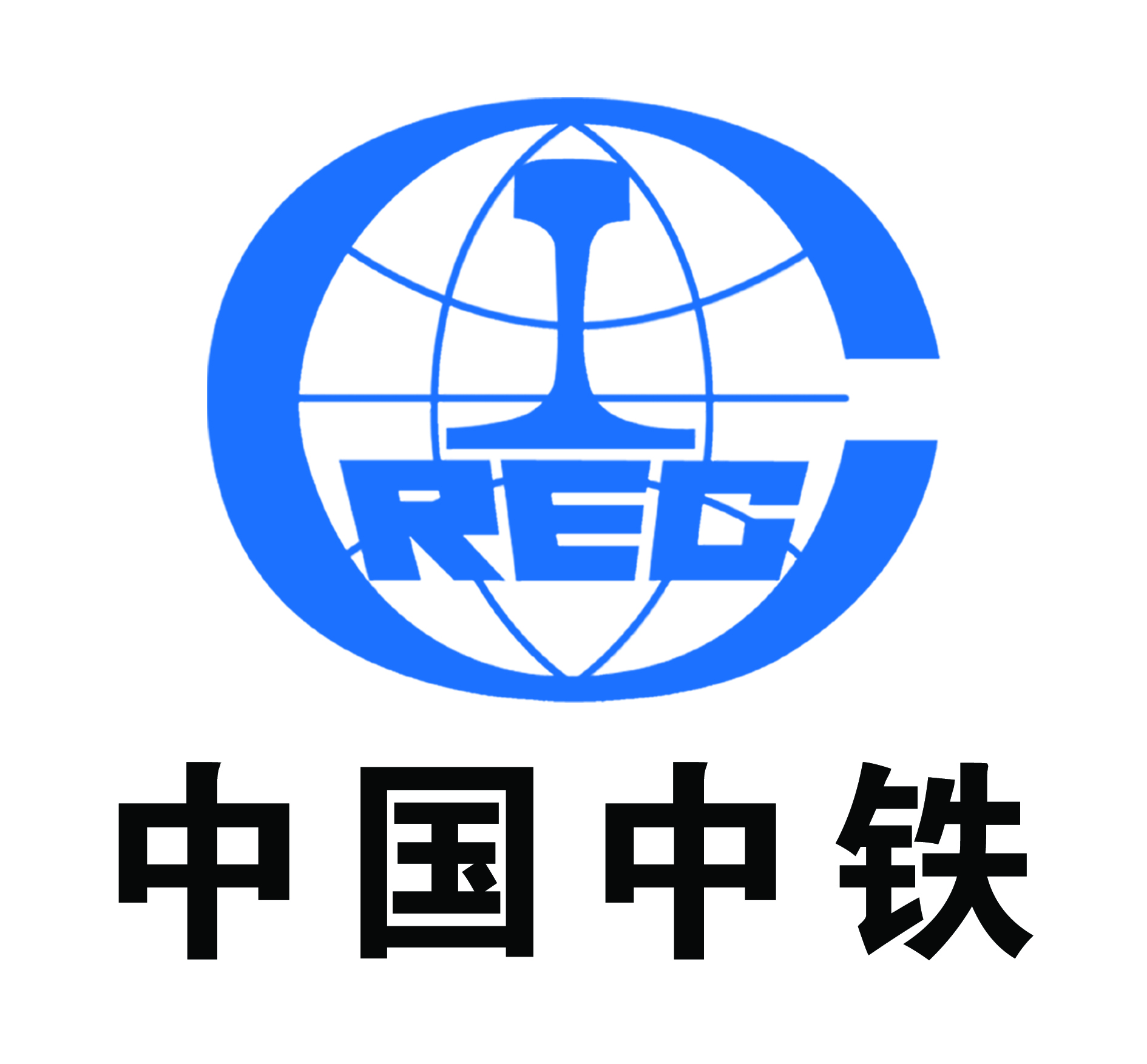 中铁六局集团公司物资管理部二〇一八年六月三十日前  言中铁六局集团公司物资管理部和中铁六局集团物资工贸有限公司为加强物资系统的信息交流，物资管理信息简报将继续开办，希望指挥部、子分公司物资人员每月将本单位的物资工作、集采工作、近期计划，各项成绩、重大事件等信息及时报送给我们，欢迎大家涌跃投稿，投稿时间为每月20日前。物资管理信息简报自2009年7月15日创刊后，已发表63期。在此期间，受到了集团公司各位领导和各位同事的关心，受到了各指挥部和子分公司各级物资人员的支持，希望我们的简报能够越办越好，越办越丰富，成为集团公司各位物资人员的喜爱读物和工作伴侣。在新的一年，物资管理部和物贸公司感谢大家长久以来的厚爱与支持，同时也希望大家以后能够更加支持我们、多给我们提出宝贵建议和意见。责任编辑：严永清 李旭东           核稿：武振亚　董占国抄送:集团公司领导，各部门、各子分公司、局指挥部。目    录第一部分 物资集采信息	4一、6月份物资集采信息	4二、6月份电商采购额统计	5三、6月份挂网招标工作	7第二部分 物资管理信息	13一、集团公司6月份物资主要管理工作	13二、集团公司下月物资工作计划	16三、子分公司6月物资主要工作	16五、指挥部6月主要工作	34第三部分 鲁班网计划应用通报	41第四部分  通讯报道管理	43第五部分  物贸工作动态	48  物资集采信息  一、6月份物资集采信息各子分公司具体完成情况见下表：二、6月份电商采购额统计各子分公司具体完成情况见下表：三、6月份挂网招标工作6月份，集团公司共挂网招标采购或竞争性谈判采购共99项，对主要物资在鲁班网、中铁六局物资网和中国采购与招标网进行了挂网。 物资管理信息集团公司6月份物资主要管理工作1.编制并下发集团公司2018年防洪物资储备及信息统计的通知；2.下发商合杭重点工程的水泥价格调整的通知；3.下发集团公司第十批合格供应商名录；4.下发2018年度集团公司物资战略、优质供应商名单；5.下发关于终止河南恒丰钢缆有限公司限制交易处罚的通知，规范限制交易供应商的重新启用管理流程；6.编制并下发集团公司2018年防洪物资储备信息管理的通知；7.编制集团公司2018-2019年度周转材料供应商准入名单的通知8.转发股份公司关于对盾构油脂特许专卖店运营方案征求意见的通知，要求交通公司提出相关意见；9.转发股份公司关于启动智讯通系统的通知，要求各单位按期报送物资系统相关通讯信息10.6月14日，下发5月份周转材料信息简报和废旧物资信息简报；11.6月19日，下发集团公司5月份双超整治情况通报。12.6月21日，下发物资部关于开展物资合同风险排查的通知。13.6月20日，下发公司关于完善合同示范文本条款的通知，请各部门认真遵照执行。14.6月19日，给指挥部下发二季度考核与回款挂钩的通知，催促各指挥部做好二季度回款工作。15.6月20日，下发二季度合同统计通知。16.6月19日，下发集团公司5月份双超整治情况通报。17.6月21日，下发物资部关于开展物资合同风险排查的通知。18.6月20日，下发公司关于完善合同示范文本条款的通知，请各部门认真遵照执行。19.6月19日，给指挥部下发二季度考核与回款挂钩的通知，催促各指挥部做好二季度回款工作。20.6月20日，下发二季度合同统计通知。21.6月28日，下发集团公司周转材料准入供应商名录。22.6月28日，转发股份公司第2期沥青定价规则、第3期柴油定价规则和下半年润滑油脂专卖店定价规则等3个通知。23.6月28日，发布物贸公司《解除合同通知书》《合同终止协议》示范文本。24.参加股份公司安全生产宣誓和市场开发视频会；25.参加集团公司党委会研究讨论企业重大经营管理事项实施细则的讨论；26.组织集团公司法规部、工经部、财务部、资金部对蒙华铁路的物资合同进行评审；27.对铁工油品提出的未签订合同统计表与相关公司进行沟通，要求各单位抓紧时间签订，避免造成油品供应问题；28.完成各单位审计招标资料的审核；29.完成企管部主要经营指标报表；30.办理商合杭线路铺设附属工程合同授权申请；31.在鲁班平台审核评标专家注册信息，健全集团公司评标专家库建设，目前已有一级专家154人，二级专家412人，同时根据巡察组要求对三级公司班子成员进行信息维护；32.向集团法务部报送“合规创造价值”征文稿、培训名单表、清欠统计表和公司“合规创造价值”活动总结。33.集团法务部咨询关于合同终止协议事宜，并出台示范文本。34.与局办、机械部、工经部沟通收集整理智讯通人员使用名单，并上报股份公司。35.编写中国中铁内部经济关系的修改意见，经领导批准后报送财务部。36.编写三季度生产会肖局讲话稿物资部分。37.参加股份公司组织的合规管理培训视频会。38.组织公司各部门召开终止协议示范文本研讨会，经讨论后按照各部门的意见进行修改形成最终方案后进行发布。39.收集审核各单位6月份月度报表，编制集团公司6月份统计表，经审核后在鲁班网进行了上报。40.收集、审核各单位的3季度指导价格，编制集团公司三季度主要物资采购指导价。41.按照集团公司工经部要求进行项目责任成本资料的评审。42.审核局安质部的安全质量隐患排查管理办法。43.编写公司合规管理办法初稿，待研讨后经党委会和总经理办公会批准再发放。44.收集、审核各单位的6月份物资管理信息，编制集团公司6月份信息简报，并下发。45.完成每日物资供应动态日报、每日主要城市钢材水泥价格动态日报。 集团公司下月物资工作计划  1.继续盯控各工程项目的物资集采供应工作，确保全局各工程项目施工生产的顺利进行。2.下发三季度主要物资采购指导价。3.做好二季度物资报表的编制和报送。4.结合回款承诺紧盯各指挥部回款。三、子分公司6月物资主要工作（一）北京公司1.根据集团公司管理要求，完成委托招标采购相关资料报送工作。2.完成本月各项月度管理报表收集、编辑、报送工作。3.协调税改后合同税率调整及价格变更事宜。4.参与平天高速工程、福厦铁路工程、京沈客专星火站工程劳务招标管理工作。5.公司废旧物资处理小组对S1线01标工程、邯郸机场路工程、衢宁工程的钢模板处理申请进行市场调查和鉴定。完成北京地铁6号线、S1线03标工程废旧物资处理竞拍工作。6.组织项目基地库存物资盘点清查工作资料汇总和总结。完成关于开展2018年项目基地资产盘点工作的情况通报并通过公司信息平台公布统计盘点资产信息，进行公司内部的资源共享。7.完成2018年防洪物资储备及信息统计工作。对重点工程进行月度盘点和防洪物资储备专项检查。8.参加公司成本部组织的北京地铁6号线工程季度成本分析会。9.为强化质量红线管控意识，加强物资质量安全管理，公司下发《关于加强物资进场验收、检验及流向管理的通知》电报。10.紧急电报通知《关于涉铁工程暂停使用TD型螺栓锚固剂的紧急通知》。11.协调重点工程京张工程、秦皇岛柳江工程、代建京张铁路工程、丰台站等工程的钢材、锚具、道碴及钢轨等重点物资的现场供应问题。12.完成张家口宣左工程支座、外加剂、粉煤灰、矿粉、伸缩缝、减水剂调查询价工作，完成307混凝土搅拌站调查。13.完成沧州307国道工程水泥、混凝土、钢材标书（谈判文件）编制工作，完成芦花路工程沥青、二灰以及延崇高速公路工程级配碎石，宣左工程混凝土原材、平天高速工程地材、京张铁路工程二标段钢材标书编制；编制延崇高速公路工程、唐山二环路工程、京新高速公路工程焊网谈判采购文件。完成唐车试验线工程、长沙地铁工程钢材采购谈判文件编制工作。协调福厦工程砂石调价及泥浆模板挂网工作。14.完成国道307框构桥水泥，延崇高速砂石料、钢材二次，地铁六号线混凝土、砂石料二次/三次挂网，芦花路二灰、沥青混凝土，平天高速砂石料，福厦铁路工程泥浆池模板，河西支线工程钢材的谈判挂网招标。完成延崇高速砂石料二次挂网，唐山二环路耐力板，沧州国道307水泥二次挂网，宣左水泥、砂石料水泥挂网，京张项目砂石料、河西支线工程钢材谈判采购工作。15.完成京沈客专星火站砂石料、北京地铁六号线水泥、沙子、碎石，踩河南路工程水玻璃开标；完成延崇高速公路、唐山二环线、京新高速公路工程钢筋网片谈判；完成平天高速公路工程地材、延崇高速公路工程钢材二次挂网；完成京张铁路工程砂石料挂、京沈客专星火站砂石料、踩河南路水玻璃、北京地铁六号线河砂、碎石、水泥、钢材、张家口下花园区东河一号车行桥工程钢材、唐山二环路钢材、胶泥湾工程钢材、钢绞线、焊网及S1线项目钢材、钢绞线二次招标公告。（二）太原公司1.根据全面管理实验室工作要求，梳理物资制度流程，完善制度流程图及其相关资料。2.重新修订物资管理、集中采购供应管理办法。3.参加西南环项目东晋隧道精品工程策划。4.督促各项目部做好2018年防洪物资储备工作。5.参加公司组织的标准化手册和先进工装、设备、工艺研讨会。6.在广讯通平台建立废旧物资处置审批流程，实现网上评审。7.根据公司安排，对项目管理办法提出物资方面修改建议。8.对西南环项目部进行自查，接受铁路总公司监督检查。9.配合阳安项目部接受铁路总公司质量安全红线检查。10.盯控蒙华、京张项目部完善一季度经济活动分析内容，确保6月15日具备上报条件。11.处置朔州、黄河、太古项目部废旧物资。12.根据集团公司通知要求，统计公司物资系统人员名单，为智讯通应用做好准备。13.编制2018年上半年工作总结下半年工作安排。14.配合工程部开展《工程项目管理指导意见》落实情况及财经立体稽查执行情况督导检查。15.协调京张、阳安、太原市政等工程主要物资供应。16.对太原市政相关工程混凝土、静兴项目部钢模板发布招标公告，对市政项目部新店街工程桥栏杆发布二次招标公告。17.对太原站改项目部道砟、京张项目部填料、混凝土、西南环项目部外加剂、静兴项目部模板、太原市政工程混凝土进行招标。18.对太原地区市政工程钢材、西南环项目部外加剂、京张项目部中粗砂、市政项目部新店街工程伸缩缝发布招标公告，对西南环项目部道砟、市政项目部新店街工程桥梁栏杆发布三次招标公告。（三）呼和公司1.转发集团公司《关于取消河南恒丰钢缆限制交易资格的通知》；转发《中铁六局集团有限公司物资周刊》；转发《2.0平台税率调整操作说明手册》；转发《关于发布中铁六局2018年度物资战略、优质供应商名单的通知》、《《中铁六局集团有限公司物资合格供应商名录（第十批）》的通知》、《关于做好防洪物资信息管理的通知》的通知，要求各单位遵照执行；转发《中国中铁关于启动智讯通系统的通知》。2.编制下发《关于征集采购专家的通知》，积极督促、引导符合条件的员工注册物资采购专家；下发2018-06《关于立即开展物资合同风险排查的通知》，对公司所属各项目部的物资采购（租赁）合同进行风险排查。办理绥延土建7标项目部水稳原材碎石、石屑招标采购事宜；办理绥延房建1标电梯招标采购事宜；办理呼和地铁项目部波纹管招标采购事宜；办理成都天府机场高速公路项目钢筋焊网局代理招标事宜；收集各单位集采计划，安排挂完招标事宜；配合局《工程项目指导意见》、财经立体稽查执行情况专项检查；参加公司项目方案评审及各类培训、会议等。4.督察完善各项目部物资调价审批资料。对呼和公司所属各单位物资供应商及物资合同进行排查，对发现的问题及时督促项目部整改完善。督促并协助各项目部对物资管理7.0系统及鲁班平台计划管理模块进行计划录入工作。收集、完善公开挂网招标采购的资料并扫描存档；盯控各项目部废旧物资处理情况，收集相关资料进行备案；对各项目部提报的计划进行批复和上报；督促各单位进行月末物资盘点工作；盯控各项目部物资采供情况，协调各项目部物资调拨调剂事宜，盘活闲置物资。5.维护微信公众号---呼和铁建物资，及时发布物资管理相关通知和报道；整理核对各项目所报供应商的网上注册内容与实际缴费情况是否相符并督促缴费，查验各供应商汇款回执并督促出具付款委托，收集及审批供方调查审批表，收集及登记供应商准入承诺书、准入申请表，进一步推进中铁物资商城采购及平台线上付款事宜。完善供应商评审工作及供方准入审核程序；积极督导、引导各项目部及时进行物资采购评审专家的注册工作。6.编制报送呼和公司五月份“双超”报告。统计汇总各项目部6月份物资进场、消耗情况；编制并上报《呼和公司物资供应商排查情况报告》；编制上报各项月度、季度报表。7.编制集团公司2018年新进员工首签劳动合同期内物资专业能力考试试题；审核、汇总各单位2季度物资成本分析资料，编制呼和公司2季度物资成本分析资料；完成公司物资管理部员工岗位工作清单和责任矩阵的编制。（四）天津公司1.协调梅汕客专油品、地材、主材、道碴、土工格栅及商合杭地材及朝阳一标二衬用止水带、水泥、钢材的供应工作。2.协调保沧高速工程钢材、水泥、混凝土供应工作。3.对保沧工程防水卷材、钢筋已开标完成，合同签订中。4.对商合杭防护栅栏完成开标工作，合同签订中。5.对丰台站改钢筋组织开标，因不足三家已流标，准备进行第二次挂网。对前期需用水泥组织应急采购工作。6.对梅汕客专声屏障立柱组织开标工作，因不足三家已流标，与局物贸沟通，局物贸计划对声屏障立柱及后期防震梁挡块组织招标代理。7.对宣绩铁路需用混凝土原材计划上报局物贸，组织挂网招标工作，因市场价格浮动不定，策划分析拟参考造价信息制定浮动价结算方式组织招标。8.对梅汕客专后续需用碎石组织了第二次挂网工作。9.对蓟州南站防护栅栏组织完成进场工作。10.完成了南港、丰台、保沧项目部施工综合大检查和防汛大检查。11.完成了物资管理办法、周转材料、废旧物资集中采购管理办法的初稿。（五）石家庄公司 1.按照公司领导要求，参加邯郸站改项目要点施工，协助项目部组织物资供应。2.按照集团公司和公司主要领导要求，对平赞高速、徐水外环桥项目进行了工程项目物资消耗双超治理专项检查。3.按照公司主要领导要求，协调柳石南、中铁祥瑞城、莲池大街等公司重点工程主要物资供应。4.按照公司领导要求，安排各项目部废旧物资处置及闲置物资专项检查工作。5.配合集团公司组织菏泽工程混凝土、水泥、钢材等主要物资招标采购工作。6.参加公司人才中心组织的石家庄地铁二号线劳务队伍招标工作。7.组织部门人员参加公司安质部组织的安全生产宣誓。8.根据集团公司物资部要求，提报公司相关文件修改建议。9.参加石家庄地铁二号线工作组，并落实相关工作要求。10.按公司审计部要求，派人配合对宁西工程、冀南新区的专项审计。11.根据公司人才中心通知，完善劳务分包班组化管理物资相关制度。12.关注太原西北环工程前期策划物资机械准备情况。13.参加石家庄南三环项目部合同履约检查。14.参加公司工程部组织的莲池大街专项方案评审会。15.协助公司成本部完成股份公司要求的二次经营工作鲁班网数据录入。16.根据集团公司物资部要求，每日上报公司各项目部物资供应情况及措施。17.按集团公司物资部要求，上报公司物资消耗专项整治情况报告及物资消耗扣款统计表。18.按要求上报各项报表资料。（六）建安公司1.组织完成对沈阳丁香水岸二期工程配电箱采购。2.转发集团公司《关于发布中铁六局2018年度物资战略、优质供应商名单的通知》的通知，进一步规范公司物资供应商管理，整合市场资源，优化采购供应渠道，保证物资供应质量，降低采购供应风险，达到供需双方互惠互利、长期合作、互为支持、共同发展的目的。3.下发关于发布《建安公司2018年盘扣架租赁与搭拆劳务合作框架协议》的通知，优化公司盘扣架供应渠道，保证产品质量及施工组织的供应，发布公司签订的盘扣架租赁与搭拆劳务合作框架协议。在华北地区施工的单位同等条件情况下优先使用，要求各单位严格按协议要求执行。4.根据集团下发的《中铁六局集团有限公司财经立体稽查管理暂行办法》的文件要求，公司组织对沈阳项目部进行了检查。并将检查出的问题明确了整改措施、时间和责任人，对物资系统问题的整改情况进行跟踪，确保发现的问题得到整改闭合。（七）丰桥公司1.东北六项平改立项目所需钢筋、钢绞线招标采购开标工作。2.组织阳安工程工具轨开标工作。    3.邢台项目砂石料招标采购开标。4.组织进行赣深项目砂石料市场调查。5.物资内控管理流程文件修改。6.配合对原铺架公司领导进行离任审计工作。7.其他日常管理工作。（八）路桥公司1.根据集团公司相关管理文件下发公司以下通知：关于转发集团公司《关于发布中铁六局2018年度物资战略、优质供应商名单的通知》的通知;关于转发《中铁六局集团有限公司物资合格供应商名录（第十批）》的通知2.收集、整理、上报各项报表。3.参加项目管理、财务立体稽查及。4.组织参与九绵项目部粉煤灰、水泥招标。5.参与对项目部安全质量联合大检查的工作。6.收集整理上报项目部物资供应商排查报告。7.根据集团公司物资部要求，每日上报公司各项目部物资供应情况及措施。8.其它日常工作。（九）交通分公司1.为迎接铁总“回头看”红线检查，2次提前深入阳安项目协助完善项目物资管理工作，提出整改意见；2.全面梳理公司评标专家库名单，对符合条件的进行汇总；3.持续关注赣深、福厦项目物资管理提升进展和人员补充配置到位情况；4.重点加强自建拌合站原材料质量控制，下发《关于进一步加强自检搅拌站原材料质量控制的通知》予以规范，要求各项目签字学习上报公司；5.完成2018年上半年物资管理总结和下半年工作设想；6.梳理宁连、赣深项目物资管理方面遗留问题。7.完成了成都地铁9号线项目部镀锌钢管和混凝土、深圳地铁14号线项目部水泥涵管和广州项目部碎石和砂子等物资计划审批授权招标工作。8.完成了第二次沈阳项目部水泥、粉煤灰、膨润土和砂子、第二次成都地铁9号线项目部镀锌钢管和混凝土、第一次沈阳项目部预制管片、第二次兰州项目部砂子和混凝土、第一次兰州项目部混凝土、第二次北京项目部预制管片、第二次深圳地铁14号线项目部水泥涵管、第二次衢宁项目部（衢宁项目部二分部一工区路基附属）片石和第二次广州项目部碎石和砂子在鲁班网上挂网工作。（十）广州公司1.与公司安全质量检查组一起到南沙港、梅汕、赣深项目检查。2.与河南中钢网电子商务有限公司就对方延迟交货的违约赔偿金进行谈判。3.配合纪检监察部对各项目进行固定资产管理效能监察。4.对各项目进行财经立体稽查的自查自纠。5.解决成本系统与财务共享系统推送存在的问题，并组织专题培训。6.梅汕砂垫层、声屏障基础开标，南沙港反击破碎石开标，开标结果正常。7.梅汕动车所砂垫层、桥梁声屏障和南沙港反击破碎石5月21号在梅汕开标，局物贸公司组织。8.梅汕32米的箱梁模板（专线2229）已闲置，寻找需求方前来购买。经了解，专线2229箱梁图纸目前应该较少，大量在用的为专线2232。9.南沙港项目钢桁桥油漆供应存在问题，我方终止向中航百慕采购底、中漆，直接改为向其源头供应商无锡锌盾采购。10.完成型材网采框架协议供应商的确定，并组织签订合同。（十一）电务公司1.丰台站改拆改工程的物资采购和供应工作。2.全力做好京张二标项目昌平站物资采购及供应工作。3.抓紧时机，做好京张二标沙河站的物资采购和供应工作，确实保障好沙河站7月20日开通所需物资的供应。4.做好二季度物资统计报表工作和物资成本分析工作。5.督导检查北京地区项目物资管理工作。（十二）海外公司（无）四、子分公司下月物资工作计划（一）北京公司1.根据成本信息系统使用管理要求,开展常规物资信息录入工作，持续推进1.0及2.0成本信息系统使用管理工作；完成非上线物资付款审批管理工。2.排查统计项目《物资合同风险排查统计表》，对存在风险的制定控制措施。3.收集汇总公司各部门评审《公司物资管理办法》研讨建议，并完善办法。4.完成2018年3季度物资限价管理文件修订发布工作。5.组织召开2018年2季度物资例会。6.完成2018年2季度物资管理考核工作。7.关注京张、平天、延崇、蒙华、丰台改造等重点工程的钢筋、道砟、混凝土的供应工作。8.编制北京地铁六号线市政管廊钢材、北京轨道交通昌平线南延九标钢材招标文件，编制蒙华铁路工程截齿、下花园东河一桥体外锁、福厦铁路工程电缆谈判文件。9.协调中铁物贸关于唐车试验线工程百米钢轨进场，力保工程开通。（二）太原公司1.根据监管分离管理要求，编制物资管理岗位安全、质量职责。2.继续开展《工程项目管理指导意见》落实情况及财经立体稽查执行情况督导检查。3.参加公司2018年2季度经济活动分析会。4.对西南环项目部道砟进行招标。5.对东中环项目部水泥、粉煤灰、地铁项目部水泥、静兴项目部模板发布招标公告。（三）呼和公司1.做好新中标工程的前期物资市场调查工作；关注各新开项目部前期物资需用及供应的情况，做好项目组建初期各项工作的推进；及时收集项目主要材料供应方式及采购计划，组织采购计划的报送及招标准备，保证各项目物资采供工作顺利开展。协调各项目部物资调拨调剂事宜，盘活闲置物资。2.完成成都天府机场高速公路项目粉煤灰二次招标开标及钢筋焊网局代理招标事宜；完成绥延高速项目碎石、石屑二次招标开标事宜；盯控其他项目集采物资挂网招标事宜；盯控各收尾工程物资清查工作，严控物资成本，核查并完善物资资料。 3.督促各项目部核对物资数据，做好月度各类报表数据的统计工作，务必做到数据准确、前后关联。盯控督促各项目部“双超”专项整治工作的问题整改落实情况。4.审核、汇总各单位2季度物资成本分析资料，编制呼和公司2季度物资成本分析资料。完成各类月度报表及其他通知报表的编制报送工作。5.盯控、督促项目部完善各物资管理平台信息录入及供应商准入管理工作。（四）天津公司1.重点关注协调梅汕客专混凝土原材供应情况，拟携混凝土分公司对中标厂家协调料源工作，确保现场物资供应工作；协调梅汕客专局供料供应事宜。2.继续协调商合杭自密实砼、地材的供应工作；继续做好丰台站钢材应急采购工作。3.继续对双洮、瓮开、黑龙潭、丰台站项目进行物资市场调查及督促项目计划提报工作，为后期挂网招标做好前期准备工作。4.督促项目部对塘沽顶管工程泵站计划提报工作。5.拟对南港工程矿粉及商合杭地材组织调价会议。6.拟对滨海Z4线工程的设备组织深化设计及招标工作进行深入研讨招标方案。8.拟对梅汕客专临时站房站台面及室内装修材料组织商城采购。9.收集各项目部的供方动态考核。10.完成其他项目部的施工综合大检查和防汛大检查。11.对相关项目开展内部体系管理审计。12.组织并开展物资系统培训工作。13.计划完成物资管理上半年工作总结。14.准备季度成本分析资料。（五）石家庄公司1.落实集团公司要求，根据公司工程项目物资消耗专项整治工作实施方案，对公司所属项目部进行物资消耗“双超”检查，确保按照集团公司要求完成相关工作。2.按照公司领导要求，参加石家庄地铁2号线工程工作组，落实相关工作要求。3.关注邯郸站改等有节点工期要求的项目物资供应工作。4.和邢、平赞高速、莲池大街、中华大街南延、柳石南、石家庄地铁2号线等重点工程项目物资招标和协调供应。5.按集团公司要求进行2018年2季度物资成本分析工作。6.按要求，参加公司党委巡查自查工作，组织项目部废旧物资处置及闲置物资专项检查工作。7.按集团公司要求积极推进公司集中采购和非集采物资的电子商务采购工作。（六）建安公司1.组织协调各项工程集采物资采购供应工作。2.对新建北京至张家口铁路昌平站生产生活房屋及其配套工程项目电缆采购；盂县永店坡老城棚户区综合改造项目永店坡片区安置房建设工程项目门窗采购；钢结构分公司上跨阜石路工程钢材等主要物资采购进行挂网招标。3.落实重点项目物资供应。4.组织召开2018年2季度物资成本分析会，要求数据真实、准确，物资成本分析要与工程实际进度和物资实际进料、库存情况相一致。严格执行限额领发料制度，与相关部门协调配合，做好季度成本分析工作。5.按照公司统一安排，对项目进行督导检查工作。6.其它日常管理工作。 (七)丰桥公司1.对上年工作进行总结，制定下半年工作计划。2.组织进行京丰谷分公司双块式轨枕所用物资采购工作。3.组织进行物资管理文件宣贯工作。4.组织赣深、邢台项目物资二次挂网招标工作。5.配合对原丰桥公司领导进行离任审计工作。 (八)路桥公司1.组织参与玉磨项目部水泥的招标工作。2.收集各项目部“双超”报表，汇总上报局物资部。3.收集各项目部月度物资分析资料，核查数据、核查是否有对上月提出需要整改问题进行整改。4.参加集团公司第二季度物资成本分析会。（九）交通公司1.完成半年度对项目物资管理检查；2.梳理各项目物资采购合同风险，汇总分析后过程整改完成；3.编制完成公司物资成本管理办法；重新修订公司物资管理办法；4.对赣深、福厦项目部进行自建搅拌站原材控制和混凝土专项分析检查；5.进一步规范物资价格调整流程；完成自建搅拌站物资人员管控要素指南；6.继续完善第一次沈阳项目部预制管片在鲁班网上开标工作。7.继续完善第二次兰州项目部混凝土挂网招标工作。8.继续完善对公司各项目部集采物资收集及时上报集团公司审批。（十）广州公司1.到南沙港项目部组织吊索价格谈判，三家正式报价已出。2.梳理赣深、珠机项目物资总控计划，对未招标的物资组织招标。3.与财务部一起对3个铁路项目进行财务立体稽查,迎接集团公司对3个铁路项目的财务立体稽查。4.去珠机项目进行二季度机械设备安全检查。（十一）电务公司1.深入现场一线，为现场物资管理进行帮扶指导，保障一线物资供应力度，积极帮助现场一线物资管理水平有所提高。2.大力促进公开采购，多渠道开展采购工作，加大力度引导供方进行合格供方入围合格供方评审，严格审核程序，扩大合格产品的采购渠道，加大竞争力度。（十二）海外公司（无）五、指挥部6月主要工作（一）蒙华指挥部1.参加晋豫指挥部物设部组织的对道砟生产厂家因环保治理原因停产情况调研。2.组织两分部与砂石料供应商就环保治理引起的调价问题进行谈判，并召开项目砂石料调价专题会。3.对分部进行2季度财经立体稽查。4.环保治理及甲方货款支付不及时造成钢筋供应紧张，与各方进行协调。5.组织分部梳理联采物资总需求计划（二）京张铁路二标项目部1.物资部对一、二、三、五、六、七分部进行物资检查工作。2.参加肖于太局长在京张二标指挥部组织召开的月度例会。 3.参加京张公司组织召开的甲供物资防水卷材技术交底会。4.参加在京张公司组织召开长钢轨数量确认、焊接合同内容梳理，二标、六标轨枕、扣配件联络会 。5.汇总一、二、六、七分部6、7、8、9月份月计划上报马江黔局长、肖于太副局长、六局物资部和物贸公司相关领导。 6.组织北京公司二、六、七分部签订钢材补充合同。7.上报京张公司轨枕扣件供应计划统计。8.因多次流标，为保证现场供应组织北京太原分部砂石料中标人开展供应价格谈判。9.集团公司物资管理部专门组织物贸公司、京张指挥部、相关参建公司和项目分部召开协调会。 10.参加京张二标经营活动分析汇总协调会。11.汇总上报京张二标经营活动分析中物资机械相关表格。（三）衢宁指挥部1.6月8日、9日协调一分部钢材供应问题。2.6月12日迎接东南公司物资设备部‘季度物资’专项检查。3.6月16日局指召开目主要管理人员月度工作会议，物资设备部安排四个方面的工作：（1）根据集团公司下发的《中铁六局集团有限公司财经立体稽查管理暂行办法》（中铁六财（2018）67号）和《中铁六局集团有限公司工程项目管理指导意见》进行工作安排。（2）对衢宁铁路(福建段)隧道内接触网预埋槽道合同签订情况再作督促。（3）对外加剂合同续签情况再作安排。（4）东南公司物资设备部检查工作安排。4.6月17日在局指二楼会议室对两个分部物机部全体人员进行《中铁六局集团有限公司财经立体稽查管理暂行办法》（中铁六财（2018）67号）和《中铁六局集团有限公司工程项目管理指导意见》的宣贯培训及自查布置工作。5.6月19日迎接南昌质检站质量安全检查。6.6月19日局指召开迎接上海铁路质检站质量安全红线检查推进会。7.6月24日约谈供应商（衡水三维科技开发有限公司）关于二分部防水板供应不畅问题。8.6月26日局指迎接上海铁路局质检站对拌和站原材的抽检。（四）梅汕指挥部1.接受了建指上半年物资检查，取得了梅汕铁路第一名。（五）天津重点指挥部1.接受南环公司对南环工程各分部甲供物资内业资料全方位检查。并将甲供物资报验资料整理完毕，报送至天津南环公司。2.接受南环公司对南港工程各分部甲供物资内业资料全方位检查。并将甲供物资报验资料整理完毕，报送至天津南环公司。3.完成蓟州南站工程物贸商城集中采购39600元。（六）福厦指挥部1.6月6日，项目部对钢筋加工场钢筋标示牌样式进行了统一要求，要求分部进行安装并规范填写信息。2.6月10日，对照六局下发《工程项目管理指导意见》及财经立体稽查的通知要求，针对物资、设备内容进行了自查。3. 6月24日，项目部物资部门组织各项目分部对当地地材进行市场调查，发现当地因环保问题大部分料场被关停，地材价格普遍存在上涨现象。4.6月25日，东南公司物资部审查福厦9标重要自购物资（钢筋、钢绞线、锚具）招标文件，并提出了修改意见。         5.6月27日，迎检东南公司及厦门指，对项目部标准化管理创优考评。6.统计各分部5月份的水泥结算单。7.对拌合站、钢筋加工场进行日常指导检查。8.上报7月份局供物资需求计划。9.指导检查各分部物资管理台账。（七）丰台站指挥部1.物机部组织对一、二、三、四分部进行物资检查；2.上报丰台站项目部管理部（甲方）丰台站钢轨、扣配件、砼枕、防水材料计划；3.组织对商砼站进行初验；4.丰台站改建工程钢筋招标开标（流标）；4.物机部组织对一、二、三、四分部进行财经立体稽查；六、指挥部下月主要工作（一）蒙华指挥部1.督促北京公司一分部尽快解决目前存在的道砟生产、储存问题。2.协调钢筋、砂石料供应，保证现场施工。3.督促分部完成砂石料调价报批流程，协调调价补充合同签订。 4.做好甲供防水板、止水带工程后期要货数量控制（二）京张铁路二标项目部1.督促各项目部提报计划组织施工所需物资供应到位。2.组织分部物资人员对集团公司、京张公司文件进行深入学习。 3.督促各分部上报物资供应动态日报。4.结合京张公司建精品工程、智慧高铁的会议精神，联合各部门从各方面完善现场及内业。5.与物贸公司加强沟通，根据现场施工进度对主要自购物资进行适时调整，保证现场供应。（三）衢宁指挥部1.重点检查防洪物资的储备工作。2.关于业主单位6月份检查整改回复工作。3.重点关注拌和站、隧道洞口、钢筋加工厂的各类原材质量。（四）梅汕指挥部1.上报建指三季度的甲供料需求计划。2.协助分部联系建指对隧道用防水材料、线上料等甲供料及时供应。3.协助分部储备地材、钢材等，满足生产所需。 （五）天津重点指挥部1.督促各分部做好甲供物资竣工资料的归档工作。2.与南环公司紧密联系，确保南港线甲供物资末次验工顺利进行。3.把控好集采蓟州南站工程物资进场检验报验工作。（六）福厦指挥部1.迎接东南公司物资部对本项目部二季度的检查。2.督促一分部（北京公司）临供水泥合同，评审签订。3.重要自购物资（钢筋、钢绞线、锚具）招标文件向东南公司物资部门备案。4.盯控原材料进场验收工作，发现原材料日常检验不合格，必须立即清退出场。5.抓好现场物资材料的供应工作，确保现场施工生产的顺利。（七）丰台站指挥部1.督促各项目部提报计划组织施工所需物资供应到位。2.组织分部物资人员对集团公司、北京铁路局丰台站项目管理部文件进行深入学习。 3.督促各分部上报物资供应动态日报。4.与物贸公司加强沟通，根据现场施工进度对主要自购物资进行适时调整，保证现场供应。（一）6月份鲁班平台计划管理模块使用情况点评表扬单位：北京公司、太原公司、建安公司、呼和公司鼓励单位：石家庄公司、交通公司批评单位：天津公司、电务公司、丰桥公司、广州公司、路桥公司（二）专项要求1.领导高度重视：鲁班网计划模块应用是股份公司在去年新推出的功能，重点是通过对计划的整理、汇总和统计，分析出某一区域对主要物资的要求，以便于指导下步采购供应工作。2.物资部长负责：计划模块的应用是股份公司月度简报通报事项之一，各公司物资部长要高度重视，要亲自抓、亲自问，督促计划模块的全面应用。3.安排专人负责：各公司要按排一名物资人员，专项负责此项工作。（三）整改要求1.各单位必须在7月份完成所有项目部对鲁班网计划模块的应用。2.各单位必须严格按照集采报表上报的集采项目填报鲁班网各项计划1.工程总计划开工前必须提前录入物资需用总计划（一次性录入）2.季度计划按需求情况进行填报本季度物资需用数量3.物资月度申请计划应按照工程计划产值进度填报月度需用计划4.月度采购计划应按照月度实际采购情况进行填报采购数据5.项目产值数据应按照工程部、工经部提供的数据进行填报（上月产值完成、本月计划完成产值、开累完成、业主验工及支付）。第四部分  通讯报道管理6月份通讯报道统计表表扬单位：物贸公司、丰桥公司、太原公司。 鼓励单位：建安公司批评单位：北京、呼和、天津、路桥、石家庄、交通、广州、电务、海外等公司。报送要求：今后通讯报送将纳入集团公司对各单位的季度考核范畴，各位部长要亲自落实此项工作。第五部分  物贸工作动态一、集团公司召开物资战略、优质供应商评审会。为进一步规范集团公司物资供应商管理，优化采供渠道，确保质量安全，降低采供风险，集团公司物资管理部于5月15日在物贸公司召开物资战略、优质供应商评审会，会上分别对23家战略供应商和98家合格供应商进行了评审。线下集中评审。会议按照《中铁六局集团有限公司物资供应商管理办法》（〔2017〕392号）文件要求对中铁六局采购网23家战略供应商和98家合格供应商的技术、质量、服务、价格、能力、信誉等方面进行集中性、全方位评审，本着扶优汰劣的原则，最终评选出9家战略供应商和14家优质供应商。会后，集团公司物资管理部根据评审结果按照采购产品和服务品类编制并发布2018年度集团公司物资战略、优质供应商名单。线上分类监管。目前，集团公司物资供应商管理已全部纳入网络注册准入、在线评审、动态考核等信息化管理，实现了现代企业物资管理新模式。通过分类整合，提取优质供应商资源数据，树立标杆，引导供应商学榜样、强供应、优服务，满足项目物资供应质量合格、供应到位，提升精细化管理水平，推动企业高质量发展。        二、完善内控体系 规范管理行为  根据集团公司全面开展管理实验室活动实施方案，按照“管理制度化、制度流程化、流程信息化”的基本要求，运用实验室活动的实践检验手段，建立各项物资管理制度的实践检验、修订完善、优化流程、细化措施、固化体系、有效执行的长效机制。管理部首先对管理制度进行了梳理，根据集团公司最新的物资管理制度文件，重新修订了物资管理办法和物资集中采购供应管理办法，更新了制度清单及文件。其次根据新的管理制度规定，重新梳理流程架构清单，识别出新管理制度中涉及到的流程，对每一个流程逐一绘制流程图，并编写工作标准，完善内控体系建设。通过此次对内控体系维护，对制度和流程的关系有了更深刻的认识。制度是流程的基础和依据，流程是制度得以体现的工具和载体。执行好流程，制度也就得以贯彻，对流程的测试检查，就是对制度的检查。在今后的管理中，严格按照管理流程执行，同时根据流程执行中反馈的问题完善管理制度。三、规范与经济并重  质量与供应齐升  ——记2018年度集团公司周转材料准入供应商名单公布针对部分工程项目大型周转材料的设计出图慢、工期紧，加工周期长等难点，为扭转周转材料采购规范性与采购质量的对立局面，实现周转材料采购规范性与采购质量双提升，集团公司物资管理部开展了周转材料供应商准入招募。本次框架协议采购比照公开谈判采购进行，采购公告在中铁六局采购网发布，招募产品包括钢模板、挂篮、栈桥、台车等四类产品。在约定期限内共36家供应商递交了96份申请准入文件。经过评标委员会认真、严格评审，共25家供应商的51份申请准入文件获得通过评审。物资部对于评审通过的25家供应商按投标品种列入集团公司2018-2019年度周转材料供应商准入名录，并通过集团公司正式文件予以了公布。对于此次招募的周转材料供应商将直接纳入集团公司周转材料合格供应商名单库，享有招标采购同等条件中标优先权、竞争性谈判优先权。同时也受到严格考核管理，一经发现有重量问题将直接列入集团公司限制交易供应商名单。此次周转材料供应商招募，在加强集团公司周转材料产品采购规范性和采购质量的同时，也将通过净化采购渠道，进一步降低采购成本，实现周转材料产品质量受控和供应服务提升。四、太原公司物贸分公司太古供管站 对收尾工程进行物资管理总结2018年，太原公司太古项目工程全面进入到收尾阶段，自3月份复工至今，项目物资工作有序进行，物资人员认真履行职责，按时、按质、按量地完成了各项物资采购供应工作，为太古项目收尾工作的快速推进，做出了应有的贡献。现将上半年的主要工作概述如下：一、物资管理、采购工作复工伊始，项目物资管理人员根据剩余工程所需物资计划，将月度盘点制改为周盘点制，随时掌握现场物资库存情况，合理进料备料，在保障现场物资供应的同时，杜绝主材浪费及超供现象的发生。同时按照精细化管理要求，对物资内业资料进行了归档整理，确保收尾工作物资资料的标准化与完整性。自2017年四季度开始，山西省对于环境污染及超载整治工作力度空前。项目物资人员面对地材资源供应不足、项目资金紧张、原材料价格大幅上涨、材料运输地方受限、项目施工面多等诸多不利因素，首先从讲政治、讲大局的高度出发，积极与太原市尖草坪区区政府、尖草坪区应急大队等部门沟通协调，在积极响应区政府各项管理要求的前提下，确保材料运输的正常化进行。同时与商品混凝土、地材等供应商积极联系，在项目资金紧张、原材料价格大幅上涨的情况下，确保相关物资的及时供应。截止6月中旬，项目复工后采购各项物资共计200余万元，保证了项目收尾工作的顺利进行。二、剩余工程物资管理工作计划安排根据项目剩余工程节点要求，项目物资管理人员将不断加大工作力度，保障现场各项物资的及时供应，通过自身的不懈努力，争取用最短的时间将太古项目剩余工程全部保质按时地完成，从而将自己投入到新的工作中去。五、中铁六局集团丰桥桥梁有限公司物资管理部组织召开东北平改立工程钢筋、钢绞线招标会，中铁六局集团丰桥桥梁有限公司物资管理部组织召开了东北平改立工程钢筋、钢绞线采购招标会。丰桥公司第七项目部负责承建城鸡线K61+644道口平改立工程、福前线K106+924道口平改立工程、齐北线K206+782道口平改立工程、滨北线K187+222道口平改立工程、城鸡线K60+542道口平改立工程、密东线K8+625道口平改立工程、国道同江至哈尔滨公路友谊至集贤段改扩建工程（友谊段）。丰桥公司物资部组织了东北地区平改立工程第四次物资招标于在中国中铁采购电子商务平台（www.crecgec.com）、中国采购与招标网（www.chinabidding.com.cn）、中铁六局采购网（http://www.wm.crsg.com.cn）发布本次招标公告。于至，在中国中铁采购电子商务平台上发售招标文件。，各投标单位到哈尔滨参与本次招标的开标评标工作。丰桥公司物资部、项目部相关人员对开标过程进行全程监督，确定各家单位报价均真实有效。随后，丰桥公司邀请依法组建的评标委员会查看各单位的投标文件，对各单位的资质、报价、企业经营情况、生产能力、供应能力等方面进行审核。最终，经评标委员会讨论决定，最终确定了中标人。通过此次公开招标工作，以合理的采购价格确定了合作方，实现降低采购成本的目标，保证了东北地区平改立工程物资采购工作合法、合规。序号单位名称集采额（万元）集采额（万元）完成比例完成比例完成比例完成比例序号单位名称当月年累集采指标完成率年累产值比例1北京公司164457454914000053.2523622131.562太原公司135586738914000048.1423510228.663呼和公司10009300418400035.7613268122.644天津公司19871485317300066.4812281039.525路桥公司15565383758400045.6813150429.186石家庄公司9120293777300040.2412206424.077交通公司11224432509800044.1317109625.288建安公司8223250025500045.469167227.279广州公司13420497086500076.4712752338.9810电务公司8143295973600082.215522953.5911丰桥公司4784204665800035.299843320.7912海外公司4273811400052.724410316.7413物贸公司7003271365000054.2726070104.0914合计13740749080297000050.60159450830.7815合计13831649783888000055.7716合计99.3498.27序号单位名称年累统计年累统计年累统计年累统计年累统计年累统计年累统计年指标(万元)年指标(万元)年指标(万元)序号单位名称项目数询价次阿里巴巴专区阿里巴巴专区中铁物资商城中铁物资商城合计金额年度指标商城完成率电商完成率序号单位名称项目数询价次询 价金 额订单金额订单 金额中信支付金额合计金额年度指标商城完成率电商完成率1北京公司37 0 0 0 13638 5795 5795 1240046.7346.732太原公司28 10475 6949 6949 1240056.0456.043呼和公司10 22 118 118 2863 417 535 73005.717.334天津公司39 0 0 0 1851 693 693 645010.7410.745路桥公司12 0 0 0 4450 3720 3720 740050.2750.276石家庄公司33 0 0 0 15494 4518 4518 645070.0470.047交通公司24 0 0 0 10181 4321 4321 865049.9549.958建安公司26 1 66 66 7778 1331 1396 495026.8828.209广州公司13 459 1652 1652 955 320 1972 57005.6134.6010电务公司17 0 0 0 4043 0 0 34000.000.0011丰桥公司23 0 0 0 3016 329 329 49006.726.7212海外公司1 0 0 0 240 108 108 25394.005394.0013置业公司0 0 0 0 0 0 0 20.000.0014信达公司0 0 0 0 0 0 0 20.000.0015设计院0 0 0 0 0 0 0 20.000.0016物贸公司0 0 0 0 0 0 0 20.000.0017合计263 482 1836 1836 74984 28499 30335 80010 35.6237.91序号名称挂网时间1·中铁六局集团北京铁路建设有限公司新建京张铁路二标工程钢材采购招标公告2018-06-012·中铁六局丰桥公司北京分公司钢材采购招标公告2018-06-013·中铁六局集团石家庄铁路建设有限公司新建商丘至合肥至杭州铁路工程集采物资采购招标公告2018-06-014·中铁六局集团石家庄铁路建设有限公司新建阳泉北至大寨铁路工程集采物资采购招标公告2018-06-015·中铁六局建安公司沈阳丁香水岸小区工程砂浆招标采购公告第三次补遗2018-06-056·中铁六局集团有限公司交通工程分公司成都地铁9号线一期3标镀锌钢管采购招标公告2018-06-057·中铁六局北京公司芦花路（丰台大兴界-葆台北路）道路工程石灰粉煤灰稳定碎石采购招标公告2018-06-058·中铁六局集团云南玉楚高速公路主线工程砂石料、粉煤灰采购招标公告2018-06-059·中铁六局集团北京铁路建设有限公司宣化至左卫跨线桥工程主材招标公告2018-06-0510·中铁六局集团建筑安装工程有限公司上跨阜石路及喜隆多广场钢桥顶推工程钢材竞争性谈判公告2018-06-0511中铁六局集团有限公司梅汕客专（MSSG-4标）工程碎石采购招标公告2018-06-0612·中铁六局集团太原市新店街建设工程3标段桥梁伸缩缝采购招标公告2018-06-0613·中铁六局集团太原市新店街建设工程3标段钢板、无缝钢管 采购招标公告2018-06-0714·中铁六局新建京张铁路站前工程二标填料采购招标公告2018-06-0715·中铁六局集团太原铁路建设有限公司太原铁路枢纽新建西南环线工程道砟采购招标公告2018-06-0716中铁六局集团太原铁路建设有限公司西南环外加剂竞争性谈判公告2018-06-0717·中铁六局集团北京铁路建设有限公司-葆台北路）道路工程物资采购竞争性谈判公告2018-06-0718·中铁六局集团有限公司珠机城际HJZQ-1标钢护筒招标采购2018-06-0719·中铁六局集团北京铁路建设有限公司平凉（华亭）至天水高速公路项目PT5标物资采购竞争性谈判公告2018-06-0720·中铁六局北京地铁六号线西延市政管线条件预留工程砂子、碎石采购招标公告2018-06-0721·中铁六局集团有限公司北京地铁17号线工程土建施工16合同段混凝土预制管片采购招标公告2018-06-0722·中铁六局集团有限公司交通工程分公司成都地铁9号线一期3标混凝土采购招标公告2018-06-0723·中铁六局建安公司上跨阜石路及喜隆多广场钢桥顶推工程高强螺栓竞价采购公告2018-06-0724·中铁六局集团太原铁路建设有限公司新建北京至张家口站前二标段工程中粗砂竞争性谈判公告2018-06-0825·中铁六局邢台市莲池大街上跨京广铁路立体交叉工程集采物资采购招标公告2018-06-0826·中铁六局新建铁路阳泉北至大寨铁路工程集采物资采购招标公告2018-06-0827·中铁六局集团太原铁路建设有限公司新建北京至张家口站前二标段工程中粗砂竞争性谈判公告2018-06-0828中铁六局集团呼和铁建公司绥延高速公路土建7标碎石、石屑招标采购二次公告2018-06-1129·中铁六局集团有限公司兰州轨道2号线一期2-TJ-5标砂子采购招标公告2018-06-1130·中铁六局集团沈阳地铁四号线一期工程土建施工第三合同段项目部混凝土预制管片采购招标公告2018-06-1131·中铁六局集团北京铁路建设有限公司延崇高速公路（北京段）工程施工第5标段钢材采购招标公告2018-06-1132·中铁六局集团北京铁路建设有限公司新建北京至张家口铁路站前工程物资采购竞争性谈判公告2018-06-1133中铁六局集团呼和铁建公司成都天府机场高速公路粉煤灰采购招标二次公告2018-06-1134·中铁六局集团呼和铁建公司绥延电梯、呼和地铁波纹管采购竞争性谈判采购公告2018-06-1135·中铁六局建安公司新建北京至张家口铁路昌平站生产生活房屋及其配套工程电缆采购招标公告2018-06-1236·中铁六局建安公司沈阳丁香水岸小区工程砂浆招标采购公告第四次补遗2018-06-1237·中铁六局集团有限公司交通工程分公司太原铁路枢纽西南环线盾构项目部物资谈判公告2018-06-1238·中铁六局建安公司上跨阜石路及喜隆多广场钢桥顶推工程油漆竞价采购公告2018-06-1239·中铁六局丰桥公司北京分公司钢材采购招标公告2018-06-1240·中铁六局集团有限公司深圳地铁14号线水泥涵管采购招标公告2018-06-1241·中铁六局丰桥公司朔黄铁路肃宁分公司刺网大修工程自购物资采购招标公告2018-06-1242·中铁六局集团兰州轨道2号线一期2-TJ-5标混凝土(甲控物资)采购招标公告2018-06-1243·中铁六局集团有限公司北京局丰台站改工程信号电缆采购竞争性谈判公告2018-06-1344中铁六局新建铁路玉溪至磨憨线站前YMZQ-1标项目水泥采购招标公告2018-06-1345·中铁六局集团盂县永店坡老城棚户区综合改造项目安置房工程门窗采购招标公告补遗2018-06-1346·中铁六局集团有限公司赣深高铁1000T水泥输送系统竞争性谈判采购公告2018-06-1347·中铁六局集团有限公司广州市轨道交通十三号线二期工程碎石和砂子采购招标公告2018-06-1348·中铁六局衢宁铁路工程（福建段）站前Ⅰ标项目经理部片石采购招标公告2018-06-1349·中铁六局集团北京公司平凉（华亭）至天水高速公路项目PT5标工程自购物资采购招标公告2018-06-1350·中铁六局集团有限公司交通工程分公司成都地铁9号线一期3标镀锌钢管采购招标公告2018-06-1451·中铁六局集团北京公司平凉（华亭）至天水高速公路项目PT5标工程自购物资采购招标公告2018-06-1452·中铁六局集团有限公司北京地铁17号线工程土建施工16合同段混凝土预制管片采购招标公告2018-06-1453·中铁六局新建商合杭铁路SHZQ-16标铺架项目部道砟采购招标公告2018-06-1554·中铁六局集团有限公司交通工程分公司成都地铁9号线一期3标混凝土采购招标公告2018-06-1555·中铁六局新建京张铁路站前工程二标填料采购竞争性谈判公告2018-06-1556·中铁六局集团北京铁路建设有限公司新建福厦铁路9标工程物资采购竞争性谈判公告2018-06-1557·中铁六局集团有限公司兰州轨道2号线一期2-TJ-5标砂子采购招标公告2018-06-1958·中铁六局集团呼和铁建公司绥延电梯、呼和地铁波纹管采购竞争性谈判采购公告2018-06-1959·中铁六局北京公司北京地铁六号线西延市政管线条件预留工程砂子、碎石采购招标公告2018-06-2060·中铁六局衢宁铁路工程（福建段）站前Ⅰ标项目经理部片石采购招标公告2018-06-2061·中铁六局集团有限公司广州市轨道交通十三号线二期工程碎石和砂子采购招标公告2018-06-2062·中铁六局集团建筑安装工程有限公司上跨阜石路及喜隆多广场钢桥顶推工程钢材竞争性谈判(二次)公告2018-06-2063·中铁六局集团北京铁路建设有限公司芦花路沥青混凝土竞争性谈判公告2018-06-2064·中铁六局北京公司延崇高速公路（北京段）工程级配砂砾、碎石采购招标公告2018-06-2065·中铁六局北京公司芦花路（丰台大兴界-葆台北路）道路工程石灰粉煤灰稳定碎石采购招标公告2018-06-2066·中铁六局北京公司北京地铁六号线西延市政管线条件预留工程混凝土采购招标公告2018-06-2067·中铁六局国道307沧州市南绕城下穿京沪铁路立交工程商品混凝土采购招标2018-06-2068·中铁六局集团有限公司深圳地铁14号线水泥涵管采购招标公告2018-06-2069·中铁六局集团有限公司珠机城际HJZQ-1标橡胶支座招标采购2018-06-2170·中铁六局北京公司张家口市宣化至左卫公路铁路跨线桥工程水泥、砂子、碎石采购招标公告2018-06-2171·中铁六局集团丰桥桥梁有限公司京丰谷分公司住宅产业化工程物资采购招标公告2018-06-2172·中铁六局集团有限公司新建梅州至潮汕铁路站前工程MSSG-4标段采购招标公告2018-06-2273·中铁六局集团新建京张铁路二标工程新建京张铁路二标工程招标公告2018-06-2274·中铁六局集团云南玉楚高速公路主线工程砂石料、粉煤灰采购招标公告补遗2018-06-2275·中铁六局新建赣深铁路GSSG-3标和平项目部大临建设自购物资采购招标公告2018-06-2276·中铁六局集团新建和顺至邢台铁路工程HXZQ-3标段砂石采购招标公告2018-06-2277·中铁六局太原公司太原市政相关工程区域钢材集中采购招标公告2018-06-2278·中铁六局集团兰州轨道2号线一期2-TJ-5标混凝土(甲控物资)采购招标公告2018-06-2279·中铁六局集团北京铁路建设有限公司唐山市中心城区环线（二环路）工程施工B-18标段防护屏采购招标公告2018-06-2580·中铁六局集团商合杭铁路阜阳至杭州段宣绩铁路引入宣城站同步实施工程物资采购招标公告2018-06-2581·中铁六局集团有限公司梅汕客专（MSSG-4标）工程碎石采购招标公告2018-06-2682·中铁六局集团有限公司赣深客专（GSSG-3标）工程砂石料采购招标公告2018-06-2683·中铁六局新建铁路玉溪至磨憨线站前YMZQ-1标项目水泥采购招标公告2018-06-2684·中铁六局集团天津铁路建设有限公司新建梅州至潮汕铁路站前工程MSSG-4标段采购招标公告补遗（第一次）2018-06-2785·中铁六局集团广州公司广佛江快速通道BT项目预应力混凝土管桩竞争性谈判采购公告2018-06-2786·中铁六局集团呼和浩特铁路建设有限公司成都天府国际机场高速公路TJ1标钢筋网片招标采购招标公告2018-06-2787·中铁六局新建静乐丰润至兴县黑峪口高速公路工程钢模板采购招标公告2018-06-2788·中铁六局集团太原市政相关工程混凝土采购招标公告2018-06-2789·中铁六局集团有限公司丰台站改建工程项目钢材采购招标公告2018-06-2790·中铁六局北京地铁六号线西延市政管线条件预留工程砂子、碎石采购招标公告2018-06-2891·中铁六局集团北京铁路建设有限公司唐车试验线工程张家口下花园区东河一号车行桥工程体外索体系采购竞争性谈判公告2018-06-2892中铁六局北京公司北京市轨道交通昌平线南延09合同段工程混凝土采购招标公告2018-06-2893·中铁六局集团新建京张铁路二标工程招标公告2018-06-2894·中铁六局集团北京铁路建设有限公司长沙市轨道交通5号线一期工程土建一标钢材采购竞争性谈判公告2018-06-2895中铁六局集团北京铁路建设有限公司唐车试验线工程钢材采购竞争性谈判公告2018-06-2896·中铁六局北京市轨道交通昌平线南延九标工程钢材采购招标公告2018-06-2897·中铁六局北京地铁六号线西延市政管线条件预留工程01标钢材采购招标公告2018-06-2898·中铁六局2号线一期工程土建施工SGTJ-216标段水泥、粉煤灰采购招标公告2018-06-2999中铁六局大连长兴岛经济区混凝土谈判公告2018-06-29序号单位名称6月份6月份6月份6月份6月份6月份年累统计年累统计年累统计年累统计年累统计年累统计序号单位名称鲁班网鲁班网公共平台公共平台小计小计鲁班网鲁班网公共平台公共平台小计小计序号单位名称次数金额次数金额次数金额次数金额次数金额次数金额1北京公司11557.62511557.6251524151.61934.451625086.0152太原公司37351.9537351.951526335.541439.531927775.063呼和公司267892678937094.230037094.234天津公司1355613556829708008297085路桥公司2293422934828127.91124928251.876石家庄公司11726.3811726.38911134.500911134.487交通公司000057693.11208.8467901.948建安公司1279.231279.231832730.412120.271934850.649广州公司43249.143249.11020681.62633.491221315.1310电务公司3933236695460241029373057833411丰桥公司24006.5124006.516659913427694112海外公司000000000013物贸公司000000000014置业公司000046292.71268.556561.215设计院0000213580.800213580.7816物资部000000000017集团公司2032382.795236692236051.7951072151581513376.1122228534.35  鲁班网计划应用通报6月份鲁班平台计划管理模块使用情况统计表  鲁班网计划应用通报6月份鲁班平台计划管理模块使用情况统计表  鲁班网计划应用通报6月份鲁班平台计划管理模块使用情况统计表  鲁班网计划应用通报6月份鲁班平台计划管理模块使用情况统计表  鲁班网计划应用通报6月份鲁班平台计划管理模块使用情况统计表  鲁班网计划应用通报6月份鲁班平台计划管理模块使用情况统计表  鲁班网计划应用通报6月份鲁班平台计划管理模块使用情况统计表  鲁班网计划应用通报6月份鲁班平台计划管理模块使用情况统计表  鲁班网计划应用通报6月份鲁班平台计划管理模块使用情况统计表  鲁班网计划应用通报6月份鲁班平台计划管理模块使用情况统计表  鲁班网计划应用通报6月份鲁班平台计划管理模块使用情况统计表  鲁班网计划应用通报6月份鲁班平台计划管理模块使用情况统计表  鲁班网计划应用通报6月份鲁班平台计划管理模块使用情况统计表序号公司名称在建项目数量项目部使用数量计划模块使用率使用计划表格项目数量明细使用计划表格项目数量明细使用计划表格项目数量明细使用计划表格项目数量明细使用计划表格项目数量明细使用计划表格项目数量明细备注序号公司名称在建项目数量项目部使用数量计划模块使用率工程总计划分季计划分月计划月度申请计划月度采购计划产值台账备注1北京公司213202612太原公司514141453呼和公司0017744天津公司0000005石家庄公司0001106电务公司0000007丰桥公司0000008交通公司0224409广州公司00000010海外公司00000011建安公司53343012路桥公司00000013合计12713505510序号单位名称6月报送数量6月报送数量年累报送数量年累报送数量序号单位名称报送篇数中铁六局采购网采用报送篇数中铁六局采购网采用1北京公司00002太原公司501303呼和公司00004天津公司00005路桥公司00006石家庄公司00007交通公司00008建安公司10109广州公司000010电务公司000011丰桥公司205012海外公司000013物贸公司5027014合计